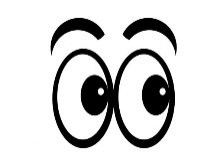 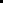 BOEKVERSLAGNaam: 				Klas:  Titel boek:Schrijver:Illustrator:                      Plak hier een plaatje van de voorkant van je boek.             Waar gaat het boek over? Beschrijf dat in 150-200 woorden.